Česká kuželkářská asociaceSportovně technická komise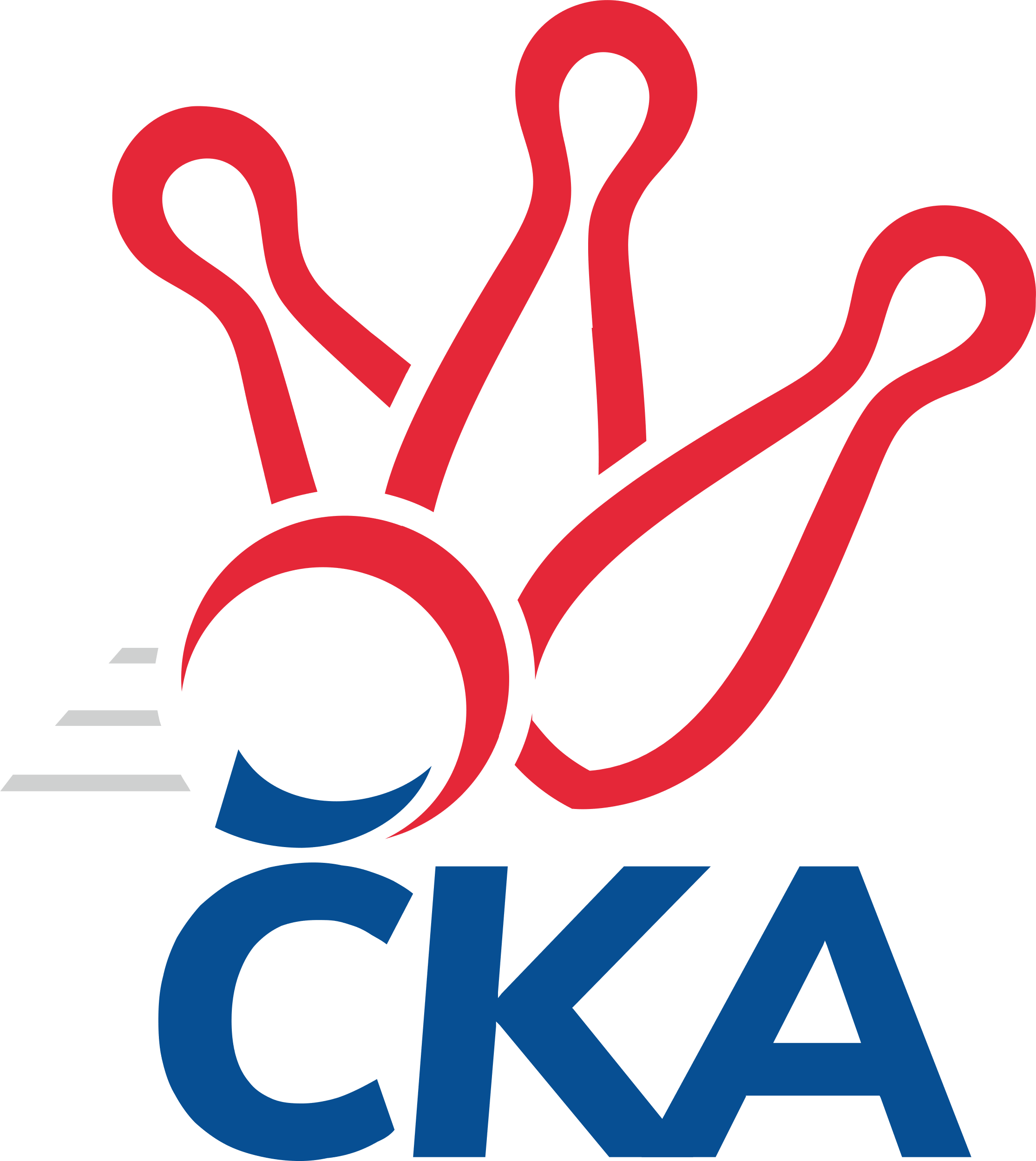 Rozlosování a adresář1. KLD B2023/2024ADRESÁŘ DRUŽSTEVROZLOSOVÁNÍ ZÁKLADNÍ ČÁSTIPodzimní část 
1. kolo	17.09.2023	ne	10:00	1-4	KK Kolín 	–	SKK Vrchlabí SPVR 	17.09.2023	ne	10:00	3-6	KK Kosmonosy  	–	SKK Jičín 	17.09.2023	ne	10:00	1-4	SC Olympia Radotín 	–	KK Jiří Poděbrady 	17.09.2023	ne	10:00	1-4	Kuželky Tehovec 	–	SK Žižkov Praha 	 
 2. kolo	24.09.2023	ne	09:00	1-4	SKK Jičín 	–	SKK Vrchlabí SPVR 	24.09.2023	ne	10:00	1-4	SK Žižkov Praha 	–	SC Olympia Radotín 	24.09.2023	ne	10:00	1-4	KK Jiří Poděbrady 	–	KK Kolín 	24.09.2023	ne	10:00	3-6	KK Kosmonosy  	–	Kuželky Tehovec 	 
 3. kolo	01.10.2023	ne	10:00	1-4	SC Olympia Radotín 	–	KK Kosmonosy  	01.10.2023	ne	10:00	1-4	Kuželky Tehovec 	–	SKK Jičín 	01.10.2023	ne	10:00	1-4	KK Kolín 	–	SK Žižkov Praha 	01.10.2023	ne	10:00	1-4	SKK Vrchlabí SPVR 	–	KK Jiří Poděbrady 	 
 4. kolo	08.10.2023	ne	09:00	1-4	SKK Jičín 	–	KK Jiří Poděbrady 	08.10.2023	ne	10:00	3-6	KK Kosmonosy  	–	KK Kolín 	08.10.2023	ne	10:00	1-4	SK Žižkov Praha 	–	SKK Vrchlabí SPVR 	08.10.2023	ne	10:00	1-4	Kuželky Tehovec 	–	SC Olympia Radotín 	 
 5. kolo	15.10.2023	ne	10:00	1-4	KK Jiří Poděbrady 	–	SK Žižkov Praha 	15.10.2023	ne	10:00	1-4	KK Kolín 	–	Kuželky Tehovec 	15.10.2023	ne	10:00	1-4	SKK Vrchlabí SPVR 	–	KK Kosmonosy  	15.10.2023	ne	10:00	1-4	SC Olympia Radotín 	–	SKK Jičín 	
 6. kolo	29.10.2023	ne	10:00	1-4	SKK Jičín 	–	SK Žižkov Praha 	29.10.2023	ne	10:00	1-4	Kuželky Tehovec 	–	SKK Vrchlabí SPVR 	29.10.2023	ne	10:00	3-6	KK Kosmonosy  	–	KK Jiří Poděbrady 	29.10.2023	ne	10:00	1-4	SC Olympia Radotín 	–	KK Kolín 	 
 7. kolo	05.11.2023	ne	10:00	1-4	KK Kolín 	–	SKK Jičín 	05.11.2023	ne	10:00	1-4	SKK Vrchlabí SPVR 	–	SC Olympia Radotín 	05.11.2023	ne	10:00	1-4	KK Jiří Poděbrady 	–	Kuželky Tehovec 	05.11.2023	ne	10:00	1-4	SK Žižkov Praha 	–	KK Kosmonosy  	 
 8. kolo	12.11.2023	ne	10:00	1-4	SKK Jičín 	–	KK Kosmonosy  	12.11.2023	ne	10:00	1-4	SKK Vrchlabí SPVR 	–	KK Kolín 	12.11.2023	ne	10:00	1-4	KK Jiří Poděbrady 	–	SC Olympia Radotín 	12.11.2023	ne	10:00	1-4	SK Žižkov Praha 	–	Kuželky Tehovec 	 
 9. kolo	26.11.2023	ne	10:00	1-4	SC Olympia Radotín 	–	SK Žižkov Praha 	26.11.2023	ne	10:00	1-4	KK Kolín 	–	KK Jiří Poděbrady 	26.11.2023	ne	10:00	1-4	SKK Vrchlabí SPVR 	–	SKK Jičín 	26.11.2023	ne	10:00	1-4	Kuželky Tehovec 	–	KK Kosmonosy  	 
 10. kolo	03.12.2023	ne	10:00	1-4	SKK Jičín 	–	Kuželky Tehovec 	03.12.2023	ne	10:00	3-6	KK Kosmonosy  	–	SC Olympia Radotín 	03.12.2023	ne	10:00	1-4	SK Žižkov Praha 	–	KK Kolín 	03.12.2023	ne	10:00	1-4	KK Jiří Poděbrady 	–	SKK Vrchlabí SPVR 	Jarní část 
11. kolo	04.02.2024	ne	10:00	1-4	KK Kolín 	–	KK Kosmonosy  	04.02.2024	ne	10:00	1-4	SKK Vrchlabí SPVR 	–	SK Žižkov Praha 	04.02.2024	ne	10:00	1-4	SC Olympia Radotín 	–	Kuželky Tehovec 	04.02.2024	ne	10:00	1-4	KK Jiří Poděbrady 	–	SKK Jičín 	 
 12. kolo	11.02.2024	ne	10:00	1-4	SKK Jičín 	–	SC Olympia Radotín 	11.02.2024	ne	10:00	1-4	SK Žižkov Praha 	–	KK Jiří Poděbrady 	11.02.2024	ne	10:00	1-4	Kuželky Tehovec 	–	KK Kolín 	11.02.2024	ne	10:00	3-6	KK Kosmonosy  	–	SKK Vrchlabí SPVR 	 
 13. kolo	25.02.2024	ne	10:00	1-4	SKK Vrchlabí SPVR 	–	Kuželky Tehovec 	25.02.2024	ne	10:00	1-4	KK Jiří Poděbrady 	–	KK Kosmonosy  	25.02.2024	ne	10:00	1-4	SK Žižkov Praha 	–	SKK Jičín 	25.02.2024	ne	10:00	1-4	KK Kolín 	–	SC Olympia Radotín 	 
 14. kolo	03.03.2024	ne	10:00	1-4	SKK Jičín 	–	KK Kolín 	03.03.2024	ne	10:00	1-4	SC Olympia Radotín 	–	SKK Vrchlabí SPVR 	03.03.2024	ne	10:00	1-4	Kuželky Tehovec 	–	KK Jiří Poděbrady 	03.03.2024	ne	10:00	3-6	KK Kosmonosy  	–	SK Žižkov Praha 	Aktuální delegaci rozhodčích sledujte na výsledkovém portálu kuzelky.com.KK Kosmonosy  Kuželna KK Kosmonosy Hradišťská 850 293 06 Kosmonosyvedoucí družstva 👤  Tomáš Vít   605 524 124   tomik.vit@seznam.czorganizační pracovník 👤  Vladislav Tajč   731 296 109   vladislav.tajc@seznam.czKuželky Tehovec Kuželna Poděbrady Tehovecká 41 251 62 Tehovecvedoucí družstva 👤  Jaroslav Procházka   603 533 129   jardaslav.prochazka@seznam.czorganizační pracovník 👤  Jaroslav Procházka   603 533 129   jardaslav.prochazka@seznam.czSC Olympia Radotín Kuželna Radotín Ke Zděři 1111 153 00 Praha 5-Radotínvedoucí družstva 👤  Jiří Ujhelyi   606 067 384   ujhelyi@seznam.czorganizační pracovník 👤  Jiří Ujhelyi   606 067 384   ujhelyi@seznam.czKK Kolín Kuželna TJ Sparta Kutná Hora Tyršova 759 284 01 Kutná Horavedoucí družstva 👤  Dalibor Mierva   733 770 725   dalibor.mierva@seznam.czorganizační pracovník 👤  Pavel Holoubek   603 507 294   holoubek@seznam.czSKK Vrchlabí SPVR Kuželna Vrchlabí Tyršova 783 543 01 Vrchlabívedoucí družstva 👤  Petr Kynčl   737 478 448   kykyn636@seznam.czorganizační pracovník 👤  Štěpán Stránský   725 647 005   stepan.stransky@email.czKK Jiří Poděbrady Kuželna Poděbrady U Stadionu 1471 290 01 Poděbradyvedoucí družstva 👤  Jiří Šafránek   792 316 274   jirkasafranek12@seznam.czorganizační pracovník 👤  Jiří Miláček   608 917 161   jirkamilka@gmail.comSK Žižkov Praha Kuželna SK Žižkov Praha Pitterova 5/2878 130 00 Prahavedoucí družstva👤  Aleš Král   602 367 227   kral.ales@centrum.czorganizační pracovník 👤  Michal Truksa   603 151 727   kuzelky.zizkov@gmail.com